VSTUPNÍ ČÁSTNázev moduluDaňové povinnosti OSVČKód modulu63-m-4/AA71Typ vzděláváníOdborné vzděláváníTyp moduluodborný praktickýVyužitelnost vzdělávacího moduluKategorie dosaženého vzděláníM (EQF úroveň 4)L0 (EQF úroveň 4)Skupiny oborů63 - Ekonomika a administrativa78 - Obecně odborná přípravaKomplexní úlohaObory vzdělání - poznámky63-41-M/02 Obchodní akademie78-41-M/02 Ekonomické lyceum63- 41- M/01 Ekonomika a podnikáníDélka modulu (počet hodin)12Poznámka k délce moduluPlatnost modulu od30. 04. 2020Platnost modulu doVstupní předpokladyVstupním předpokladem jsou osvojené poznatky z oblasti základů podnikání, nákladů a výnosů, financování činnosti, přímých daní, povinností vůči institucím zdravotního a sociálního pojištění a vedení účetnictví a daňové evidence.Modul navazuje na modul:PodnikámePrávní formy podnikáníStanovujeme mzduJaké daně platíme a jak je platitJÁDRO MODULUCharakteristika moduluCílem modulu je seznámit žáky teoreticky i prakticky s daňovými a jinými povinnostmi osoby samostatně výdělečně činné. Směřuje k získání kompetencí v oblasti provádění činností souvisejících s registrací u příslušných institucí při zahájení podnikání, stanovení daňové a odvodové povinnosti vůči finančnímu úřadu a institucím zdravotního a sociálního pojištění, s prováděním daňových úkonů vyplývajících z titulu zaměstnávání pracovníků. Žák registruje podnikatele k daním z příjmů a k dalším odvodům, po skončení daňového období provede všechny předepsané úkony ve vztahu k finanční správě a orgánům zdravotního a sociálního pojištění podle platné legislativy za osobu podnikatele i za případné zaměstnance.Očekávané výsledky učeníŽák:při zahájení podnikání registruje podnikatele u ŽÚ, u OSSZ a příslušné zdravotní pojišťovny;registruje podnikatele k živnostenskému podnikání na ŽÚ, k daním z příjmů a ostatním potřebným daním, k zálohové a srážkové dani;ohlašuje podnikatele jako zaměstnavatele u OSSZ a příslušné zdravotní pojišťovny;vystavuje potvrzení o zdanitelných příjmech ze závislé činnosti zaměstnanců;provádí roční vyúčtování zálohové a srážkové daně;stanovuje základ daně z výkazů daňové evidence a účetnictví;uplatňuje výdaje procentem z příjmů;vypočítá daň z příjmů při uplatnění nezdanitelných částí základu daně, slev na dani a daňového zvýhodnění;vystaví daňové přiznání k daním z příjmů;provede roční vyúčtování záloh na zdravotní a sociální pojištění podnikatele, vystaví přehledy pro příslušné instituce;stanoví zálohy na zdravotní a sociální pojištění pro další účetní období.Obsah vzdělávání (rozpis učiva)Organizace, podnik, právní úprava podnikáníZabezpečení hlavní činnosti lidskými zdrojiNáklady a výnosySoustava daní a zákonné pojištěníUčební činnosti žáků a strategie výukyPrvní fáze výuky probíhá v teoretické rovině, na kterou navazuje provádění praktických úkonů spojených s problematikou daní a odvodů OSVČ. Žáci vyhledávají na portálech finanční správy, OSSZ a zdravotních pojišťoven příslušné registrační formuláře, přehledy, daňová přiznání a hlášení, které vyplňují podle zadaných údajů a dat získaných z výkazů daňové evidence nebo z účetnictví. Optimalizují daňovou zátěž podnikatele uplatněním skutečných výdajů nebo výdajů procentem z příjmů. Hodnotí dopad zvoleného způsobu na celkový odvod zdravotního a sociálního pojištění. Daňová přiznání a vyúčtování zálohové a srážkové daně vystavují v prostředí daňového portálu finanční správy na stránkách www.adisepo.cz., přehledy pro správu sociálního pojištění přes www.cssz.cz/cz/e-podani/ . Z celkové hodinové dotace modulu žáci využívají počítače a internet minimálně v rozsahu 8 hodin.Zařazení do učebního plánu, ročník4. ročníkVÝSTUPNÍ ČÁSTZpůsob ověřování dosažených výsledků1) Ústní zkoušení2) Písemný test3) Samostatná práceSamostatná práce zahrnuje sestavení a vytištění:registrace k daním;viz  https://www.formulare-ke-stazeni.cz/formulare-ceska-sprava-socialniho-zabezpeceni.htmloznámení Okresní správě sociálního zabezpečení,oznámení zdravotní pojišťovně;daňové přiznání k dani z příjmů fyzických osob;přehled o příjmech a výdajích OSVČ pro OSSZ a zdravotní pojišťovnu;vyúčtování zálohové a srážkové daně.Celý modul je splněn za předpokladu, že proběhne:a) 1x ústní zkoušení znalostí za dobu realizace modulub) 1x písemné ověření znalostí a dovedností formou uzavřených i otevřených otázekc) odevzdání a hodnocení samostatné práceKritéria hodnocení1) Ústní zkoušení – je hodnocena obsahová správnost, srozumitelnost ústního projevu, schopnost spojovat informace z různých tematických celků.2) Písemný test – kromě faktické přesnosti je hodnocena pečlivost a srozumitelnost.3) Samostatná práce – je hodnocena obsahová správnost a uvedení všech povinných formálních náležitostí.Celkové hodnocení uspěl – neuspělUspěl – Žák zpracoval všechny požadované výstupy modulu, hodnocení z ústního zkoušení a písemného testu není nižší než 50 %, hodnocení samostatné práce není nižší než 70%.Absence nesmí překročit 20%.Doporučená literaturaUčebnice Ekonomika pro obchodní akademie a ostatní střední školy 1 – 4 (autor: Petr Klínský, Otto Műnch)Zákon č. 262/2006 Sb., zákoník práceZákon č. 586/1992 Sb., o daních z příjmůPoznámkyObsahové upřesněníOV RVP - Odborné vzdělávání ve vztahu k RVPMateriál vznikl v rámci projektu Modernizace odborného vzdělávání (MOV), který byl spolufinancován z Evropských strukturálních a investičních fondů a jehož realizaci zajišťoval Národní pedagogický institut České republiky. Autorem materiálu a všech jeho částí, není-li uvedeno jinak, je Radka Kotoučková. Creative Commons CC BY SA 4.0 – Uveďte původ – Zachovejte licenci 4.0 Mezinárodní.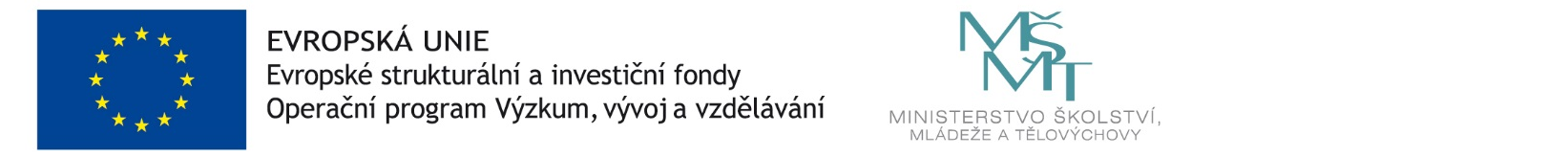 